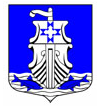 Администрациямуниципального образования«Усть-Лужское сельское поселение»Кингисеппского муниципального районаЛенинградской областиПОСТАНОВЛЕНИЕот 01 марта 2022 года № 35Об утверждении Порядка проведения оценки технического состояния автомобильных дорог общего пользования местного значения и создании комиссии по оценке технического состояния автомобильных дорог общего пользования местного значения, расположенных на территории муниципального образования «Усть-Лужское сельское поселение» Кингисеппского муниципального района Ленинградской областиВ соответствии с пунктом 5 статьи 14  Федерального закона от 06.10.2003 № 131-ФЗ  «Об общих принципах организации местного самоуправления в Российской Федерации», частью 4 статьи 17 Федерального  закона   от 08.11.2007  № 257-ФЗ «Об автомобильных дорогах и о дорожной деятельности в Российской Федерации и о внесении изменений в отдельные законодательные акты Российской Федерации», со статьей 2 Федерального закона Российской Федерации от 10.12.1995 № 196-ФЗ «О безопасности дорожного движения», Приказом Минтранса России от 07.08.2020 № 288 № «О порядке проведения оценки технического состояния автомобильных дорог», администрация муниципального образования «Усть-Лужское сельское поселение» Кингисеппского муниципального района Ленинградской областиПОСТАНОВЛЯЕТ:Утвердить Порядок проведения оценки технического состояния автомобильных дорог общего пользования местного значения, расположенных на территории муниципального образования «Усть-Лужское сельское поселение» Кингисеппского муниципального района Ленинградской области, согласно Приложению № 1.Утвердить Положение о комиссии по оценке технического состояния автомобильных дорог общего пользования местного значения, расположенных на территории муниципального образования «Усть-Лужское сельское поселение» Кингисеппского муниципального района Ленинградской области, согласно Приложению № 2.Утвердить состав комиссии по оценке технического состояния автомобильных дорог общего пользования местного значения, расположенных на территории муниципального образования «Усть-Лужское сельское поселение» Кингисеппского муниципального района Ленинградской области, согласно Приложению № 3.Признать утратившим силу Постановление администрации муниципального образования «Усть-Лужское сельское поселение» Кингисеппского муниципального района Ленинградской области от 03.08.2020 № 172/1 «Об утверждении  Порядка проведения оценки технического состояния автомобильных дорог общего пользования местного значения и о создании комиссии по оценке технического состояния автомобильных дорог общего пользования местного значения, расположенных на территории муниципального образования «Усть-Лужское сельское поселение» Кингисеппского муниципального района Ленинградской области».Настоящее постановление вступает на следующий день после его официального опубликования.Настоящее постановление подлежит опубликованию на официальном сайте администрации муниципального образования «Усть-Лужское сельское поселение» Кингисеппского муниципального района Ленинградской области и на сайте «Леноблинформ».Контроль за выполнением настоящего постановления оставляю за собой.Глава администрации МО «Усть-Лужское сельское поселение»                                                                          П.И. КазарянИсп. Будуштяну Ю.В.Тел. 8 (81375) 61-440